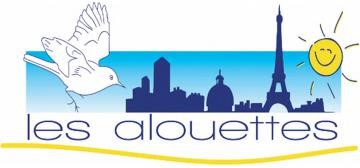 	La Grande Mosquée de Paris  RV M° Monge, sortie place MongePlace MongeRue Gracieuse	Jolie boutique japonaise de thé, entrer. Cérémonie du thé sur RV.Rue Lacépède	56 rue de la Clef : La prison Ste Pélagie se trouvait ici. Créée en 1665 pour les filles perdues, elle devint célèbre sous la Terreur & fut démolie en 1895. Sentez-vous qq chose ? Ici se situait le dépôt d’ordures appelé les Coupeaux, du nom du moulin à vent voisin. Je vais vous en parler ttàh.7	Hôtel 1763. Son proprio début XIX° creusa un tunnel de 18m reliant son jardin à la prison Ste Pélagie, & fit évader 28 prisonniers, dont un Général emprisonné pour avoir contracté mariage avec 3 femmes à la fois.1	Ici se trouvait dès 1612 l’ancêtre de la Pitié, l’hôpital ND de la Pitié. On y a gardé des vieux mendiants, appelés « les enfermés », puis des enfants pauvres mis en apprentissage dès leur communion, puis des orphelins pdt la Rév. A partir de 1812, l’établissement ne reçut que des malades. Enfin, il fut reconstruit en 1912 bld de l’Hôpital pour devenir l’hôpital de la Pitié.           Resto péruvien à droite, & nouilles à gauche.          59 rue Geoffroy St Hilaire : en face, fontaine Wallace en applique ornée de tritons. Ces sont une idée de 1871 destinée à approvisionner les parisiens en eau potable à la suite des dégâts de 1870.Rue Cuvier, ARK Geoffroy : jolie fontaine imposante.  14	Glycine > 100 ans spectaculaire qui couvre tout un bâtiment.Rue LacépèdeRue de Quatrefages, 1540Biologiste, zoologiste & anthropologue du XIX°Rue Daubenton, début XIII°11 & 13	Tout ce qui reste de la maison de campagne d’un couvent rue St Antoine.16 à 14	Vestiges de l’hôpital des 100 filles.14 & 12	Voir entre les 2 maisons  le dos d’âne du » pont aux biches » qui franchissait la Bièvre.	Rue de la Clef, 1530Doit son nom à une enseigne.25	Hôtel XVIII°. Porte cloutée encadrée de colonnes ioniques supportant un entablement de pierre, Rue du Puits de l’ErmiteDoit son nom au proprio d’un puits fin XVI°, Adam l’Hermite.7	Fenêtre-balcon5	Statuette1	  GrillePlace du Puits de l’Ermite1a Gde Mosquée, 1922. Visite 3€, 2 h.	Construite au lendemain de la 1° Guerre en hommage aux 100 000 musulmans morts pour nous, dont la moitié à Verdun. Inspirée d’une des mosquées de Fès, l’une des plus anciennes au monde. Décoration somptueuse en matériaux traditionnels, minaret de 33 m, muezzin. Entrée de la mosquée rue G. St Hilaire.Rue Georges DesplatsRue du Gril, 1640Rue Censier, X°Ancien cul-de-sac, la « rue sans chief » est devenue la rue Censier.3	Resto U. Etrange façade aveugle de céramique noire 197015	 Petit hôtel XVIII°. Mascaron au-dessus de la porte, n° noir sur fond jaune.17	 Immeuble XVII°. Façade intéressante : haut fronton, balustrades de pierre surmontées d’une gde baie, fenêtres arrondies.Rue Geoffroy St Hilaire, XIV°	Cette rue menait au + important marché aux chevaux de la capitale décidé par Louis XIII en 1641, & qui déménagea en 1908 rue de Vaugirard. Le tout 1° marché aux chevaux de Paris en 1565 se situait place des Vosges actuelle. Début XX°, il restait 80 000 chevaux dans Paris, soit 1 cheval pour 30 habitants.     	Plus près de nous, jusqu’au début XX°, se tenait dans cette rue le marché hebdomadaire des crapauds. Les marchands les piochaient dans des tonneaux & les vendaient aux maraichers britanniques d’abord, ensuite français, afin d’éradiquer les mouches, limaces, pucerons, etc… En 1877, un cent de crapauds valait de 60 à 75 francs, & 80/90 à Londres. Soit à Paris de 100 à 125 kg de pain à cette date.29 – 31	Nous franchissons la Bièvre souterraine.36	HP 1770 où mourut Buffon. Voir plaque.38	Entrée du Jardin des Plantes, une idée de Louis XIII qui souhaitait installer à Paris des cours de phythologie.     	L’ancêtre de nos musées, un « cabinet de curiosité » du XVIII°, expose un tas de    bébètes rares à l’époque de sa création. Boiseries de chêne IMH.	Jardin Alpin. Accéder par le souterrain qui traverse la rue Cuvier & débute dans les jardins de l’école botanique. Voir 0503 & 0504.      	La butte surmontée d’un kiosque en fer est un dépotoir médiéval de 1303 (l’autre est de 1535). Ce kiosque de 1786 est le 1° au monde réalisé en fer, 50 ans avant Baltard. Ce jardin créé en 1930 regroupe la végétation des montagnes : Alpes, Pyrénées, Corse, Himalaya, Japon, Chine. 